Ex  3                              A2                    Shopping Listen and complete the missing letters in the following shopping words:C_ s _o _ e_  S_o_   A_s_s_a_ tC-a-g-B_l_P_o_u_tE_r_C_e_i_    c_r_Transcript :Spell out the following words :	1.	Customer                                e.g.  that’s          C U S T O M E R2.	Shop Assistant                               S H O P   A S S I S T A N T3.	Change                                            C H A N G E            4.	Bill                                                    B I L L5.	Product                                           P R O D U C T6.	Euro                                                 E U R O 7.	Credit card                                     C R E D I T     C A R DName: ____________________________    Surname: ____________________________    Nber: ____   Grade/Class: _____Name: ____________________________    Surname: ____________________________    Nber: ____   Grade/Class: _____Name: ____________________________    Surname: ____________________________    Nber: ____   Grade/Class: _____Assessment: _____________________________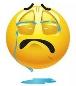 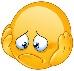 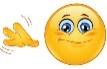 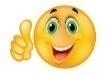 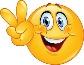 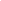 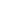 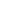 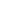 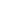 Date: ___________________________________________________    Date: ___________________________________________________    Assessment: _____________________________Teacher’s signature:___________________________Parent’s signature:___________________________